Hosting Proforma    Name of Host      Organisation1.  Interchange Manager’s details             Name     Organisation/        Department              Address         Telephone                                               Fax number             Number               E-mailType of Opportunity2.  Details of hosting opportunity      Description of opportunity      Main objectives of the opportunity3.  Skills requirements       What qualities, skills and experience is required from the individual4.  Personnel: Please state below         Who will the individual report to?          Who will be the individual’s line manager and/or reporting officer?5.  Transfer of learning     Please give details of how the Opportunity will benefit your organisation, the      individual and their organisation. 6.  Logistics     Please provide details of the likely start date, duration, location, form of transport required, resources (i.e.; desk, PC, etc.) and funding arrangements for the opportunity.7.  Endorsement     Interchange ManagerSigned:Date:		The NI Cyber Centre has been established as a direct response to the delivery of the NI Cyber Framework for action and has a unique opportunity to work across all sections of Northern Ireland in providing key advice and guidance to the NI Cyber Centre to inform promote the cyber safety of our citizens, and the public and private sectors in developing the cyber security and safety policies and processes that will develop their cyber risk management posture making a much safer place to be online for the Northern Ireland individual and business.This role will be advising the NI Cyber Centre and developing key technical advice and guidance material and programmes with the NI Cyber Centre that promote better security of our computers and computer systems and services in defeating cyber criminality. The outcomes of the strategy is to make Northern Ireland a much harder place for cyber criminality to prosper and to build on and complement the other awareness campaigns. The successful candidate will be part of this exciting journey and make a difference.The successful candidate will be responsible for providing specialist advice and guidance to various public and business sectors as well as to the NI citizen also acting as a quality assurance role for the NI Cyber Centre teams.They will be an integral part of the NI Cyber Centre Information and Awareness Group and contribute to the NI Cyber Centre decision making process for the effective delivery the UK and NI Cyber strategy outcomes.They will be required to provide expert opinion, technical advice, and guidance to the NI Cyber Centre and its stakeholders, provide response to cyber incidents and threats and where needed advise on secure configuration of common technologies and cloud services. The successful candidate will use their skills and expertise, working with other experts in NCSC and other intelligence agencies, to develop technical guidance and briefings, information programmes and material that will inform the citizen, public and private businesses of good cyber practices and configuration of the more common systems and services. Another aspect of the NI Cyber Strategy a Framework For Action is the development and growth f the cyber skills pipeline and growth of the cyber industry. Where necessary the successful candidate will provide insight and expertise to develop the NI skills pipeline competencies and qualifications that promote the skills needed in industry.Key aspects of the role are listed below:-Authoritative voice for cyber technical advice and guidanceTo apply a sound level of expertise and knowledge of cyber threats and good practice to advice and guidance material issued from the NI Cyber Centre that will be used by private and public sector organizations of various sizesTo apply cyber expertise and knowledge in the development and design of guidance and technical briefings from the NI Cyber Centre in respect of its marketing campaign messages to the citizen and wider stakeholder communities. To work across the NI Cyber Centre teams and with key stakeholders on providing quality assurance role in respect of cyber related activities necessary to deliver the UK and NI cyber strategies.To work with security experts from across academia, NCSC and business to develop NI cyber defensive capabilities across all sectorsTo provide a level of knowledge and understanding of the cyber industry and work with key stakeholders in the development of the cyber skills pipeline in Northern Ireland2.	Development of key cyber messages and contentTo create and be responsible for the development and maintenance of the key technical messages in a way that are easily understood and actioned by within each sector.To translate and develop technical cyber security messages in a manner that will relate to the public and private sector technical support teams. 3.	Design of NI cyber health maturity model and measurementTo contribute to a Cyber security maturity and health model that can be attributable to the citizen, public and private sector groupsContribute to key interventions and recommendations to improve cyber good practice take up across northern Ireland stakeholder communitiesDevelop secure technical guidance and configuration for common platforms,  products and services (including cloud services) used by small business e.g. windows and MAC platforms, office 365, Gmail suite etc.4.	Corporate and Internal CommunicationsTo work with the Head of NI Cyber Centre and Marketing on the production of visually attractive and engaging NI Cyber Centre corporate publications, core briefs and strategy documents and marketing materials To provide appropriate oversight and quality assurance of key technical guidance To work with the NI Cyber Centre in preparing lines to take and working with the Media in response to cyber trends , current threats or incident response.5.	Threat analysisTo continually develop skills in the latest cyber security technologies and trends in relation to threats, vulnerabilities and exploits.Work with other cybercrime agencies to develop threat and intelligence gathering and analysis and develop an evidence based programme of work to mitigate the key threats to the majority of people, from the majority of threat for the majority of the time across Northern IrelandWork with other agencies and bodies in understanding the main threat vectors and countermeasures and package these in appropriate guidance and advice to stakeholder groups.GeneralTo contribute to the achievement of the NI Cyber Centre’s mission, values and strategic directions outcomes and targetsEssentialA recognized professional security qualification e.g. CEH, CHFI, CFIP or equivalentA minimum of 3 years recent experience in a security role in industryProven track record in working across multiple stakeholder groupsSignificant experience of  managing communication with senior managers and boardsUnderstands security concepts deeply enough to engage with security technologists and communicate in a language that is appropriate to audience. Capable of making and guiding effective decisions on risk, technical vulnerabilities and exploits, explaining clearly how the decision has been reached. Able to make decisions proportionate to the level of technical complexity and riskCan interpret and apply an understanding of policy and process, business architecture and legal and political implications to assist in the development of technical solutions or controls.Knowledge of system architectures. Able to understand the risk impact of vulnerabilities on existing and future designs and systems, and identify how easy or difficult it will be to exploit these vulnerabilitiesUnderstands and can apply a range of user research methods correctly. Able to choose appropriate methods for different life cycle phases and situations.The successful candidate must have security clearance to SC level.Joe Dolan – Head of the NI Cyber CentreAs aboveThis is a unique role that will see the successful candidate will be working across all of Northern Ireland sectors encompassing the Private Sector and industry as well as all Public Sector bodies and the NI Citizen. It is usual that engagements would see only one of these sectors being in scope.The scope of the target audiences allows the individual to develop their skills and knowledge in working with senior representatives across all business sectors public and private and with organisations that vary in size and complexity. This challenge is unique in ensuring that the key messages needed are tailored and representative of the particular scale and sector context of these organisations in dealing with an appropriate response to the current and future cyber threats.The breadth and depth and diversity of this challenge will assist the development of the individual as well as providing a unique opportunity to see this challenge for many different perspectives. This alone will develop the person and the organisation that employs them will also get the benefit from these various perspectives and insights into how businesses work at various scales and sectors.The NI Cyber Centre benefits from experience knowledge and expertise in this very specialised area of technical cyber risk management area to benefit and deliver the outcome necessary to make Northern Ireland a safer place online and harder place for cyber criminality to operate.Start Date: ASAPDuration: minimum 12 months with possible extension for another 12 month period subject to the approval of all parties.Location: Northern Ireland Science Park, Queen’s Road, Belfast BT3 9DT.Funding: DoF will meet salary costs and associated expenses via the National Cyber Security Program Funding.  The Salary scale is £36,812 to £40,473.Security Clearance: The successful candidate must have security clearance to SC level.Travel: The post holders will be expected to travel within Northern Ireland and potentially to elsewhere in the UK and on occasion internationally.  It is therefore essential that applicants have access to a form of transport to allow them to fulfil the requirements of the post.Further information: Contact Joe Dolan on 028 9054 4250 or email at: Joe.Dolan@finance-ni.gov.uk Closing Date: Applications must be submitted by 5.00pm on Friday 02 August 2019 to: For NI Civil Service departmental staff only: secondments@hrconnect.nigov.net  For staff from all other Partner organisations: interchangesecretariat@finance-ni.gov.uk 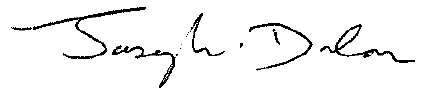 11th July 2019